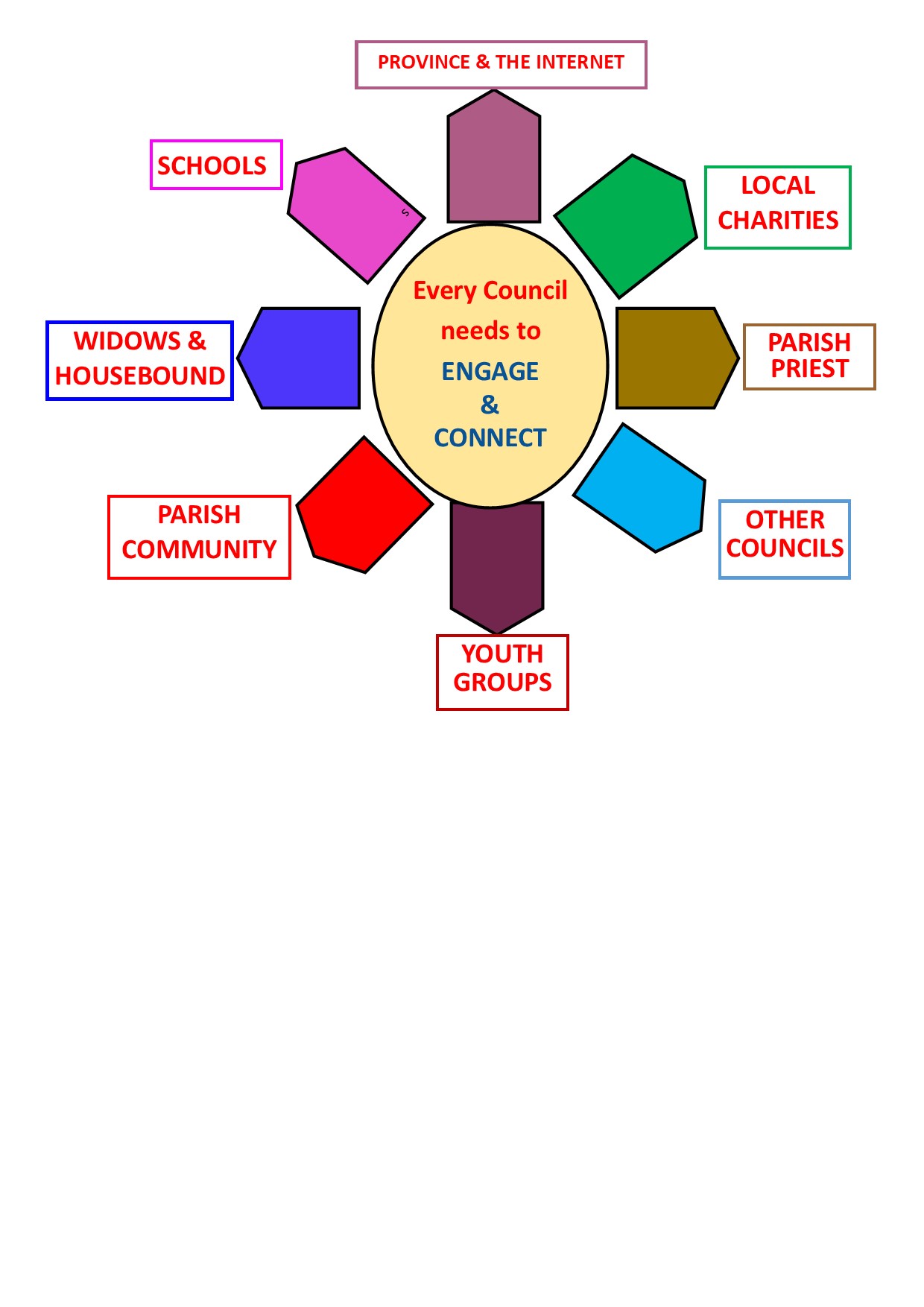 WHAT ACTION ?Promoted by Head office.A list of action items for discussion at your next council meeting to decide which is the most likely ACTION your council could be working on.There is something for everyone…..Click for itemised details of the various Action proposals…… Click for more info…Youth facebook page  Virtual Youth & Young people workshopCop26 Youth & Young peopleMadonna Oakes TrophyKSC Youth competitionsThings to do Things to come